1.5. Цель рабочей программы  — создание условий для планирования, организации и управления образовательным процессом по определенному учебному предмету. Программы отдельных учебных предметов должны обеспечить достижение планируемых результатов освоения основной образовательной программы ОО.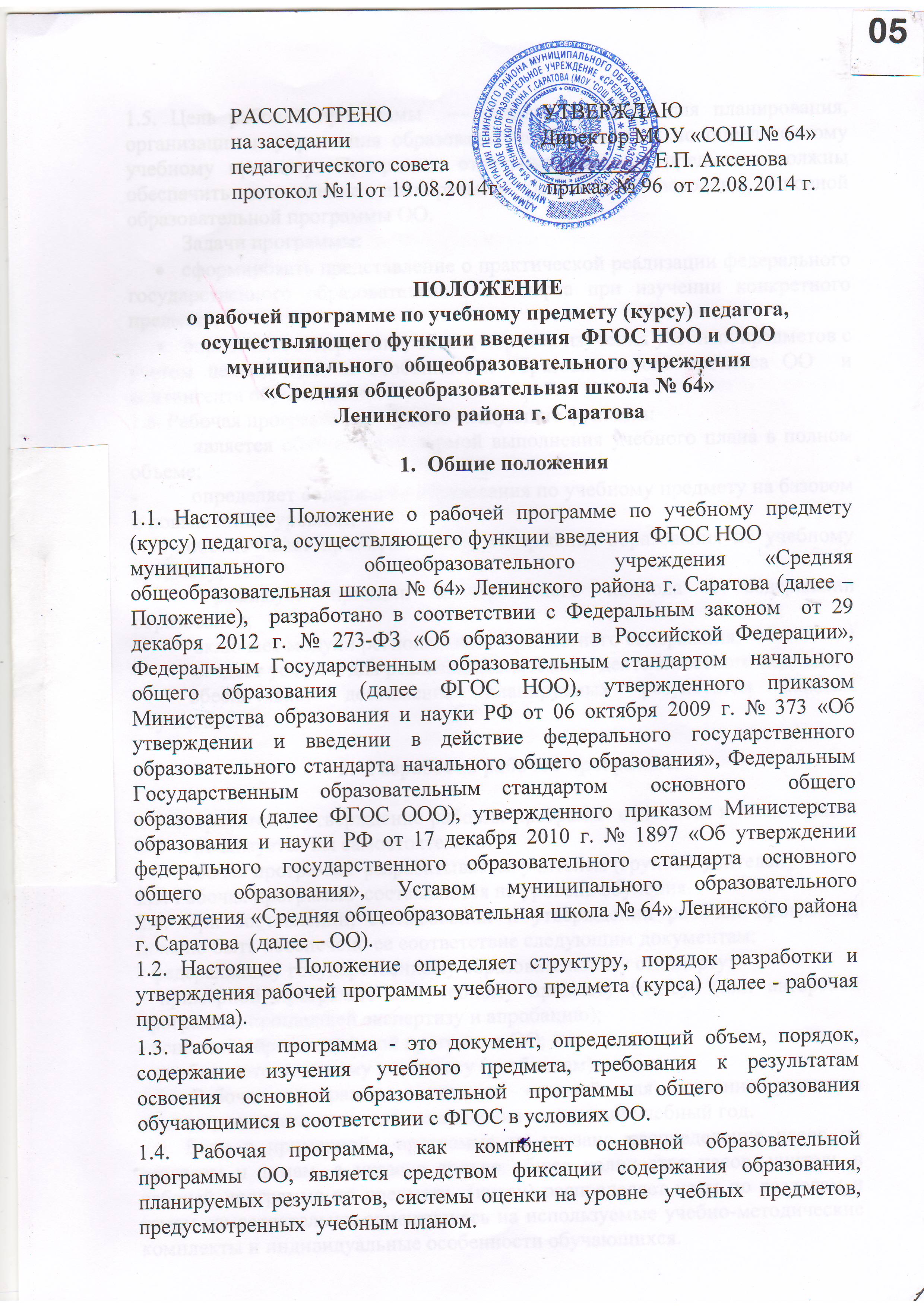 Задачи программы:сформировать представление о практической реализации федерального государственного образовательного стандарта при изучении конкретного предмета; определить содержание, объем, порядок изучения учебных предметов с учетом целей, задач и особенностей образовательного процесса ОО  и контингента обучающихся. 1.6. Рабочая программа выполняет следующие функции:-          является обязательной нормой выполнения учебного плана в полном объеме;-          определяет содержание образования по учебному предмету на базовом и повышенном уровнях;-         обеспечивает преемственность содержания образования по учебному предмету;-          реализует принцип интегративного подхода в содержании образования;-          включает модули регионального предметного содержания; -          создает условия для реализации системно - деятельностного подхода;-         обеспечивает достижение планируемых результатов каждым обучающимся.Разработка рабочей программы2.1. Разработка и утверждение рабочих программ  относится к компетенции ОО  и реализуется им самостоятельно.2.2. Рабочая программа  разрабатывается учителем (группой учителей). 2.3. Рабочая программа  составляются на уровень обучения.2.4. При составлении, согласовании и утверждении рабочей программы  должно быть обеспечено ее соответствие следующим документам:- федеральному государственному образовательному стандарту;- примерной программе по учебному предмету (курсу) (или авторской программе, прошедшей экспертизу и апробацию);- основной образовательной программе ОО;-  учебно-методическому комплексу (учебникам);2.5. Рабочая программа  является основой для создания учителем  календарно-тематического планирования на каждый учебный год.2.6. Если в примерной  программе не указано распределение часов по разделам и темам, а указано только общее количество часов, учитель в рабочей программе по предмету  (курсу) распределяет часы по разделам и темам самостоятельно, ориентируясь на используемые учебно-методические комплекты и индивидуальные особенности обучающихся.2.7. Рабочая программа является обязательным документом  для административного контроля полного освоения содержания учебного предмета обучающимися и достижения ими планируемых результатов на базовом и повышенном уровнях.Оформление и структура рабочей программы3.1. Рабочая программа  должна быть оформлена по образцу, аккуратно, без исправлений выполнена на компьютере. Таблицы вставляются непосредственно в текст. Титульный лист считается первым, но не нумеруется. Тематическое планирование представляется в виде таблицы. Список литературы строится в алфавитном порядке, с указанием полных выходных данных.3.2. Структура рабочей программы:3.5.Учебно-тематическое планирование составляется в виде таблицы, в которой выделены графы, обязательные для заполнения. Учитель может внести в таблицу дополнительные разделы в зависимости от специфики предмета (приложение №1). Рассмотрение и утверждение рабочей программы4.1. Рабочая программа рассматривается на заседании МО, согласовывается заместителем директора по учебно-воспитательной работе ОО на предмет соответствия программы учебному плану ОО  и  требованиям ФГОС. 4.2. Рассмотрение рабочей программы на МО   оформляется протоколом. 4.3. После согласования с заместителем директора по УВР рабочую  программу ежегодно утверждает директор ОО приказом,  ставит гриф утверждения  на титульном листе (в срок до 15 сентября текущего года). 4.4. Все изменения, дополнения, вносимые педагогом в рабочую программу учебного предмета (курса) в течение учебного года, должны быть согласованы с администрацией ОО.4.5. Утвержденные рабочие программы учебных предметов (курсов) учебного плана  являются составной частью основной образовательной программы ОО, входят в обязательную нормативную документацию образовательной организации.4.6. Рабочие программы, являющиеся авторскими,  проходят дополнительно процедуру внутреннего и внешнего рецензирования. Внутреннее рецензирование проводится в ОО высококвалифицированными педагогами соответствующего учебного предмета, внешнее – муниципальным экспертным советом.  4.7.  Администрация ОО осуществляет контроль реализации рабочих программ в соответствии с планом внутришкольной работы.4.8. Педагоги ОО обеспечивают выполнение рабочей программы в полном объёме.Приложение № 1к Положению о рабочей программе по учебному предмету (курсу) педагога, осуществляющего функции введения  ФГОС НОО и ООО МОУ «СОШ№64» Вариант № 1Вариант № 2Вариант № 3Вариант № 4Элементы рабочей программы НООСодержание элементов рабочей программыТитульный лист- гриф утверждения программы (рассмотрение на МО, согласована с заместителем директора по УВР и утверждена директором ОО с указанием даты);- фамилия, имя, отчество, квалификационная категория учителя, составителя программы;- название учебного предмета, для изучения которого написана программа;- указание класса, где реализуется  программа, количество часов в неделю, в году;-  год разработки программы                    1. Пояснительная записка(на уровень образования)-  черты ОО (при необходимости);- особенности рабочей программы по предмету (для какого УМК, основные идеи);- общие цели учебного предмета для  данного уровня обучения с учетом специфики учебного предмета, курса;- приоритетные формы и методы работы с обучающимися;- приоритетные виды и формы контроля;- сроки реализации программы;- структура рабочей программы;2. Общая характеристика учебного предмета, курса (на уровень образования)- особенности содержания и методического аппарата УМК;- структура и специфика курса;- целевые установки для класса;3. Описание места учебного предмета, курса в учебном плане (на уровень образования)- классы;- количество часов для изучения предмета в классах в неделю, в годуОписание ценностных ориентиров содержания учебного предметаОписание ценностных ориентиров содержания учебного предмета 5. Личностные, метапредметные и предметные результаты освоения конкретного учебного предмета, курса (на уровень образования)- личностные, метапредметные и предметные результаты освоения конкретного учебного предмета, курса в соответствии с требованиями ФГОС и авторской программы конкретизируются для каждого классаСодержание учебного предмета , курса  ( на уровень образования)- ценностные ориентиры конкретного учебного предмета.6. Тематическое планирование с определением основных видов учебной деятельности (на класс)- перечень разделов, тем и последовательность их изучения;- количество часов на изучение каждой темы;- требования к уровню подготовленности обучающихся;- формирование УУД;- домашнее задание;- дата проведения (план, факт)7. Описание материально-технического обеспечения образовательного процесса (на класс)- средства  обучения: учебно-лабораторное оборудование и приборы, технические и электронные средства обучения и контроля знаний учащихся, учебная и справочная литература, цифровые образовательные ресурсы, демонстрационный и раздаточный дидактический материал; - список рекомендуемой учебно-методической литературы должен содержать используемый учителем учебно-методический комплекс (УМК) с обязательным указанием учебника, а также содержать полные выходные данные литературы;- дополнительная литература для учителя и обучающихся.РАССМОТРЕНОна заседании школьного самоуправления протокол №1 от 20.08.2014 г.Председатель____ Кристина Тюгулева  РАССМОТРЕНОна заседании школьного родительского комитета протокол № 1 от 21.08.2014 г.
Председатель_______ О.Б. Якименко № п/пТема урока чтенияСтр.букваряТема урока письмаСтраницапрописейКол-во часовДатаДатаТребования к уровню подгото-вленнности обучаю-щихся№ п/пТема урока чтенияСтр.букваряТема урока письмаСтраницапрописейКол-во часовпланфактТребования к уровню подгото-вленнности обучаю-щихся№п/пТемаКол-во часовТребования к уровню подготовленности обучающихся ДатаДата№п/пТемаКол-во часовТребования к уровню подготовленности обучающихся планфакт№п/пТемаКол-во часовТребования к уровню подготовленности обучающихся ДомашнеезаданиеДатаДата№п/пТемаКол-во часовТребования к уровню подготовленности обучающихся Домашнеезаданиепланфакт№урока№урокаТема урокаТребования к уровнюподготовки обучающихся(результат)Требования к уровнюподготовки обучающихся(результат)Кол-вочасовДомашнеезаданиеДатаДата№урока№урокаТема урокаТребования к уровнюподготовки обучающихся(результат)Требования к уровнюподготовки обучающихся(результат)Кол-вочасовДомашнеезаданиепланфакт